Содержание тестовых материаловХИМИЯ-АТТЕСТАЦИЯ Методика 1. Задание {{ 16 }} ТЗ № 16В Федеральном компоненте федерального базисного учебного плана определено количество часов на изучение предмета химия на ступени основного общего образования1402107022. Задание {{ 17 }} ТЗ № 17В Федеральном компоненте федерального базисного учебного плана (недельного) определено количество часов на изучение предмета химия на ступени основного общего образования12343. Задание {{ 18 }} ТЗ № 18Стандарт химического образования представляет собойнормативный документ, определяющий обязательный минимум знаний и умений учащихсяперечень химических вопросов для проверки знаний и уменийсборник альтернативных программ и учебно-методических материаловсборник тестов для подготовки к ЕГЭ4. Задание {{ 19 }} ТЗ № 19Главные составляющие модернизации школьного образования перечислены в пунктевведение единого государственного экзаменаразработка государственных стандартов образованиявведение профильного обучениявсе ответы верны5. Задание {{ 20 }} ТЗ № 20Приоритетными аспектами деятельности направленной на сохранение традиций и дальнейшее развитие школьного химического образования являютсясохранение химии как самостоятельной дисциплиныразвитие экспериментальной составляющей новых школьных программмодернизация существующей примерной программы по химии для поступающих в ВУЗы, осмысление результатов эксперимента по введению ЕГЭвсе ответы верны6. Задание {{ 21 }} ТЗ № 21Учебный материал, который подлежит изучению, но не включается в Требования к уровню подготовки выпускников основного общего образованиячистые вещества и смесикатионы и анионытипы кристаллических решетокхимическая связь7. Задание {{ 22 }} ТЗ № 22Учебный материал, который подлежит изучению, но не включается в Требования к уровню подготовки выпускников основного общего образованияатомы и молекулыатомная единица массымолекулярная массамолярный объем8. Задание {{ 23 }} ТЗ № 23Учебный материал, который подлежит изучению, но не включается в Требования к уровню подготовки выпускников основного общего образования:химическая реакцияэлектролитическая диссоциациякатализаторыионы9. Задание {{ 24 }} ТЗ № 24Учебный материал, который подлежит изучению, но не включается в Требования к уровню подготовки выпускников основного общего образования:углеродалмазкремнийсиликаты10. Задание {{ 25 }} ТЗ № 25Учебный материал, который подлежит изучению, но не включается в Требования к уровню подготовки выпускников среднего (полного) общего образования:атомизотопыатомные орбиталиПериодический закон и Периодическая система химических элементов11. Задание {{ 26 }} ТЗ № 26Учебный материал, который подлежит изучению, но не включается в Требования к уровню подготовки выпускников среднего (полного) общего образования:ковалентная связьионная связьводородная связьметаллическая связь12. Задание {{ 27 }} ТЗ № 27Учебный материал, который подлежит изучению, но не включается в Требования к уровню подготовки выпускников среднего (полного) общего образования:чистые вещества и смесизоли, гелиистинные растворыдиссоциация13. Задание {{ 28 }} ТЗ № 28Учебный материал, который подлежит изучению, но не включается в Требования к уровню подготовки выпускников среднего (полного) общего образования:электролиз растворов и расплавовобратимость реакцийполимерыбелки14. Задание {{ 29 }} ТЗ № 29Учебный материал, который подлежит изучению, но не включается в Требования к уровню подготовки выпускников среднего (полного) общего образования на профильном уровне:ядро и нуклоныатомная орбитальводородная связьмежмолекулярные взаимодействия15. Задание {{ 30 }} ТЗ № 30Учебный материал, который подлежит изучению, но не включается в Требования к уровню подготовки выпускников среднего (полного) общего образования на профильном уровне :дисперсные системыколлоидные системымассовая доля растворенного веществамолярная концентрация16. Задание {{ 31 }} ТЗ № 31Учебный материал, который подлежит изучению, но не включается в Требования к уровню подготовки выпускников среднего (полного) общего образования на профильном уровне:термохимические уравнениямеханизм реакцииэнергия активациикатализ и катализаторы17. Задание {{ 32 }} ТЗ № 32Учебный материал, который подлежит изучению, но не включается в Требования к уровню подготовки выпускников среднего (полного) общего образования на профильном уровне:водородгалогеныкремнийблагородные газы18. Задание {{ 33 }} ТЗ № 33В результате изучения химии на ступени основного общего образования выпускник должен знать основные законы химии:Периодический законзакон эквивалентовзакон Авогадрозакон Ньютона19. Задание {{ 34 }} ТЗ № 34В результате изучения химии на ступени основного общего образования выпускник должен уметь вычислять:энергию активациистепень диссоциациимассовую долю химического элемента в соединениивыход продукта реакции от теоретически возможного20. Задание {{ 35 }} ТЗ № 35В результате изучения химии на ступени основного общего образования выпускник должен уметь распознавать опытным путем:метан, этанрастворы кислот, щелочейбромид-, иодид-ионымягкую, жесткую воду21. Задание {{ 36 }} ТЗ № 36В результате изучения химии на базовом уровне на ступени среднего (полного) общего образования выпускник должен знать основные законы химии:закон Менделеева - Клапейрона, Гей Люссаказакон сохранения массы веществ, постоянства состава, Периодический законзакон Авогадро, закон эквивалентовзакон Гесса, закон Ньютона22. Задание {{ 37 }} ТЗ № 37В результате изучения химии на базовом уровне на ступени среднего (полного) общего образования выпускник должен уметь определять:принадлежность вещества к различным классамвалентность и степень окисления элементовтип химической связивсе вышеперечисленные пункты23. Задание {{ 38 }} ТЗ № 38Какие демонстрации не включены в примерную программу среднего (полного) общего образования по химии на базовом уровне:модели молекул изомеров и гомологовмодели ионных, атомных, молекулярных и металлических кристаллических решетокобразцы металлов и их соединенийокисление толуола24. Задание {{ 39 }} ТЗ № 39Какие лабораторные опыты не включены в примерную программу среднего (полного) общего образования по химии на базовом уровне:определение характера среды раствора с помощью универсального индикаторапроведение реакций ионного обмена, для характеристики свойств электролитовобнаружение хлора в поливинилхлоридераспознавание хлоридов и сульфатов25. Задание {{ 40 }} ТЗ № 40Какие лабораторные опыты не включены в примерную программу основного общего образования по химии :взаимодействие крахмала с иодомвзаимодействие оксида магния с кислотамивзаимодействие углекислого газа с известковой водойрастворение железа и цинка в соляной кислоте26. Задание {{ 41 }} ТЗ № 41Какие демонстрации не включены в примерную программу основного общего образования по химии :образцы простых и сложных веществобразцы типичных металлов и неметалловобразцы витаминоврастворение веществ в различных растворителях27. Задание {{ 42 }} ТЗ № 42Дифференцированный подход осуществляется на этапе:изложения нового материалазакрепления нового материалапроверка домашнего заданияна практической работе28. Задание {{ 43 }} ТЗ № 43Сжатое изложение материала, с выделением основного, главного - этолекцияконспектучебникрабочая тетрадь29. Задание {{ 44 }} ТЗ № 44Система овладения приёмами раскрываетрефлексумениепознаниеинтеллект30. Задание {{ 45 }} ТЗ № 45Различие в подходах к процессу обучения с учетом индивидуальных особенностей учащихся этоиндивидуализмколлективизминтеграциядифференциация31. Задание {{ 46 }} ТЗ № 46Приемы изучения теоретического материала:объяснениенаблюдениерассуждениепрактика32. Задание {{ 47 }} ТЗ № 47Основная форма обучения:классный часуроккружокрепетиторство33. Задание {{ 48 }} ТЗ № 48Способы осуществления деятельности:наукатехнологииприемыинструктаж34. Задание {{ 49 }} ТЗ № 49Основной целью урока не является:образовательнаявоспитательнаяразвивающаяорганизационная35. Задание {{ 50 }} ТЗ № 50Государственный стандарт определяет:обязательный минимум образованияпоурочное планированиекалендарно-тематическое планированиеколичественные критерии оценки качества обучения36. Задание {{ 51 }} ТЗ № 51Профильная программа содействует:профилизациигуманизациикомпьютеризациидифференциации37. Задание {{ 52 }} ТЗ № 52Что является основными документами в преподавании химии:госпрограммыгосстандартавторская программакалендарное планирование38. Задание {{ 53 }} ТЗ № 53В учебные пособия не входит:учебникидневникзадачникрабочая тетрадь39. Задание {{ 54 }} ТЗ № 54К методической литературе не относится:методические пособияхрестоматияхудожественная литературасборники задач и заданий40. Задание {{ 55 }} ТЗ № 55Основной функцией учебника не является:информационнаясистематизирующаяобучающаягуманитарная41. Задание {{ 56 }} ТЗ № 56Не любой метод обучение предполагает:цель и систему действийсредство обучения по её достижениюэффективность действийнамеченный результат42. Задание {{ 57 }} ТЗ № 57Главный элемент химического образованиязнанияумениянавыкикомпетенция43. Задание {{ 58 }} ТЗ № 58Устная проверка знаний предполагает:фронтальную проверкуконтрольную работусамостоятельную работукомплексную проверку44. Задание {{ 59 }} ТЗ № 59Задачи учителя, которые ему нельзя выполнить без планирования:равномерное и рациональное распределение учебного времениорганизация отдыха учащегося на переменеразнообразные формы обученияподготовка конспекта урока45. Задание {{ 60 }} ТЗ № 60С помощью чего учитель осуществляет сообщение информацииустного словапечатного слованаглядных средств обученияпрактического показа способов деятельности46. Задание {{ 61 }} ТЗ № 61При изучении теоретического учебного материала используются следующие приёмы:объяснениенетрадиционное представлениеролевая играсравнение и обобщение47. Задание {{ 62 }} ТЗ № 62Теория обучения и образования это:диалектикадидактикакоммуникациядифференциация48. Задание {{ 63 }} ТЗ № 63Самостоятельная работа каждого ученика, зависящая от его особенностей и учебных возможностей это:индивидуализациядифференциацияобучаемостьоптимизация49. Задание {{ 64 }} ТЗ № 64Конспект урока не:отражает педагогический замысел урокараскрывает ход урокаобозначает необходимое количество оценок на урокераскрывает деятельность учителя и учащихся на всех этапах50. Задание {{ 65 }} ТЗ № 65Классический тип урокадиспутконтрольный урокзачетигра51. Задание {{ 66 }} ТЗ № 66Нетрадиционный тип урока:тренировочныйкомбинированныйинтегрированныйконтрольный урок52. Задание {{ 67 }} ТЗ № 67Дидактические средства в преподавания химии:классные журналыкнига для внеклассного чтениямоделиработа на предприятии53. Задание {{ 68 }} ТЗ № 68Словесный метод обучения:эвристическиймонологическийисследовательскийпроблемный54. Задание {{ 69 }} ТЗ № 69К монологическому методу обучения относится:описаниеобъяснениелекциябеседа55. Задание {{ 70 }} ТЗ № 70Требование, не относящееся к демонстрационному эксперименту:наглядностьэффективностьпростотабезопасность56. Задание {{ 71 }} ТЗ № 71Текущий контроль результатов обучения химии осуществляется при :опросеобъяснениизакреплениина протяжении всего урока57. Задание {{ 72 }} ТЗ № 72Заключительный контроль обучения осуществляется:в конце урокав конце четвертив конце годав конце недели58. Задание {{ 73 }} ТЗ № 73Форма диагностики по способу организации:устнаяписьменнаяиндивидуальнаякомпьютерная59. Задание {{ 74 }} ТЗ № 74Видом факультативных занятий не является:спецкурсыпрактикумыдополнительные главысеминары60. Задание {{ 75 }} ТЗ № 75Факультативные занятия посещают учащиеся:по указанию классного руководителядобровольнопо указанию завучапо интересам61. Задание {{ 76 }} ТЗ № 76Формой внеклассной работы не является:групповаяиндивидуальнаямассоваяфронтальная62. Задание {{ 77 }} ТЗ № 77Классификация курсов химии по строению:курсы по выборубессистемные курсыпросистемные курсысистемные курсы63. Задание {{ 78 }} ТЗ № 78Формы совместной деятельности учителя и учащихся:рассказпроизводственное совещанияподготовка к урокувыступление на педсовете64. Задание {{ 79 }} ТЗ № 79Формой организации самостоятельной работы не является:коллективнаягрупповаяиндивидуальнаяклассная65. Задание {{ 80 }} ТЗ № 80К классификации уроков не относится:урок передачи и приобретений новых знанийурок закрепления и совершенствования знанийурок заучивания материалаурок проверки результатов усвоения66. Задание {{ 81 }} ТЗ № 81Последовательность этапов урока:организационный момент, опрос пройденного материала, изучение нового материала, закрепление.опрос пройденного материала, организационный момент, изучение нового материала, закрепление.изучение нового материала, закрепление, организационный момент, изучение нового материала.организационный момент, изучение нового материала, закрепление, опрос пройденного материала.67. Задание {{ 82 }} ТЗ № 82Метод обучения это:система целенаправленных действий учителя, организующих познавательную и практическую деятельность учащихся обеспечивающую усвоение им содержания образования и тем самым достижение целиреализация, которая приводит к формированию у учащихся знаний, умений, навыковусловие и средство повышения научного уровня знаний учащихсяовладение ИКТ68. Задание {{ 83 }} ТЗ № 83Главная задача развивающего обучения:I. Формирование активного, самостоятельного, творческого мышления учащихся.II. Осуществление постепенного перехода обучения в самообучение.верно только Iверно только IIоба утверждения верныоба утверждения не верны69. Задание {{ 84 }} ТЗ № 84Приобретение знаний в готовом виде - метод учебной работы:эвристическийдогматическийисследовательскийпознавательный70. Задание {{ 85 }} ТЗ № 85Усвоение знаний и умений путем рассуждений, требующих догадки, поиска, находчивости - метод учебной работы:эвристическийдогматическийисследовательскийпознавательный71. Задание {{ 86 }} ТЗ № 86Добывание знаний и умений путем проведения наблюдений, постановки опытов, измерения, путем самостоятельного нахождения исходных данных и прогнозирования результатов работы - метод учебной работы:эвристическийисследовательскийдогматическийпознавательный72. Задание {{ 87 }} ТЗ № 87Проблемное обучение это:одно из наиболее эффективных педагогических систем, реализующих идеи и принципы развивающего обучениямассовая форма проверки знаний и умений учащихся, организуемая на уроке в учебное времяпривитие интереса к занятиям химии, стимулирования учащихся к более глубокому и всестороннему изучению предметаиндивидуальная работа учащихся73. Задание {{ 88 }} ТЗ № 88Средства  обучения  бывают:  1.  Вербальные.    2.  Специальные.   3. Наглядные   4. Техническиетолько 1только 2только 43-474. Задание {{ 89 }} ТЗ № 89Учебно-методический комплект может быть разбит на:учебные и методические пособия учителям и учащимсясистему средств обучения, в том числе, включающая средства новых информационных технологийсистему средств научной организации труда учителя и учащихсядидактические и контрольно-измерительные материалы75. Задание {{ 90 }} ТЗ № 90Технические средства обучения бывают:тетрадьжурналэкранно-звуковыекнига76. Задание {{ 91 }} ТЗ № 91К словесным методам относится:наблюдениерассказопытупражнение77. Задание {{ 92 }} ТЗ № 92В начале учебного года обычно проводится:предварительный контрольитоговый контрольтекущий контрольвходной контроль78. Задание {{ 93 }} ТЗ № 93Персональный контроль предполагает:контроль за учащимися целого класса по какой-то одной темеконтроль за работой одного учителя по определенной темеконтроль за работой учителя на каждом этапе обученияконтроль за работой учителей, ведущих один предмет79. Задание {{ 94 }} ТЗ № 94Классно-обобщающий контроль предполагает:контроль за учащимися целого класса по какой-то одной темеконтроль за работой одного учителя по определенной темеконтроль за работой учителя на каждом этапе обученияконтроль за работой учителей, ведущих один предмет80. Задание {{ 95 }} ТЗ № 95Предметно-обобщающий контроль предполагает:контроль за учащимися целого класса по какой-то одной темеконтроль за работой одного учителя по определенной темеконтроль за работой учителя на каждом этапе обученияконтроль за работой учителей, ведущих один предмет81. Задание {{ 96 }} ТЗ № 96Тематически-обощающий контроль предполагает:контроль за учащимися целого класса по какой-то одной темеконтроль за работой одного учителя по определенной темеконтроль за работой учителя на каждом этапе обученияконтроль за работой учителей, ведущих один предмет82. Задание {{ 97 }} ТЗ № 97Мотивы учения бывают:индуктивные и дедуктивныесоциальные и познавательныеперспективные и фактическиесоциальные и дедуктивные83. Задание {{ 98 }} ТЗ № 98В  процессе  развития  познавательного  интереса  можно  выделить  три основных этапа, которые идут друг за другом:любознательность, любопытство, устойчивый интереслюбознательность, внимательность, любопытстволюбопытство, любознательность, устойчивый интересустойчивый интерес, внимательность, любопытство84. Задание {{ 99 }} ТЗ № 99Типы школьного химического эксперимента:демонстрационныйлабораторный опытпрактическая работавсе вышеперечисленные85. Задание {{ 100 }} ТЗ № 100Функцией химического эксперимента не является:образовательнаявоспитательнаясистематизирующаяразвивающаяХимия 186. Задание {{ 1 }} ТЗ № 1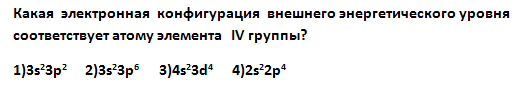 87. Задание {{ 2 }} ТЗ № 2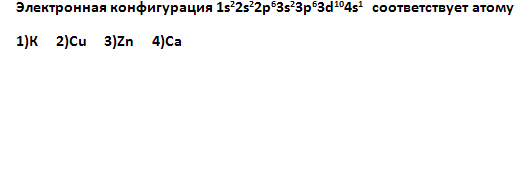 88. Задание {{ 3 }} ТЗ № 3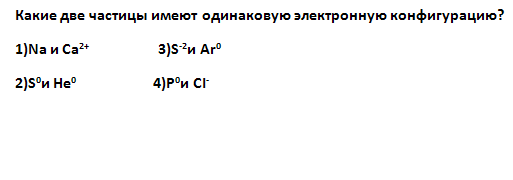 89. Задание {{ 4 }} ТЗ № 4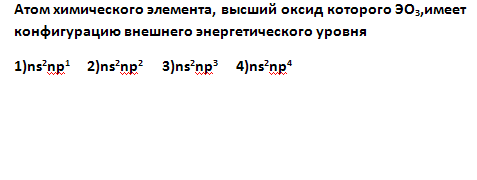 90. Задание {{ 5 }} ТЗ № 5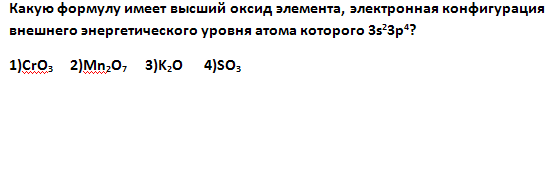 91. Задание {{ 6 }} ТЗ № 6В основном состоянии три неспаренных электрона имеет атомкремнияфосфорасерыхлора92. Задание {{ 7 }} ТЗ № 7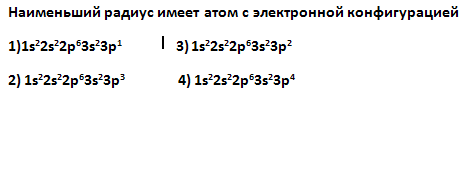 93. Задание {{ 8 }} ТЗ № 8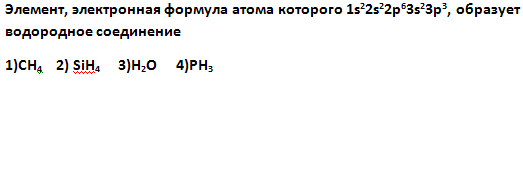 94. Задание {{ 9 }} ТЗ № 9В атоме хрома число свободных  3d-орбиталей  равно123095. Задание {{ 10 }} ТЗ № 10Каково число нейтронов в ионе Zn2+ у одного из изотопов цинка с массовым числом 70?3540703096. Задание {{ 11 }} ТЗ № 11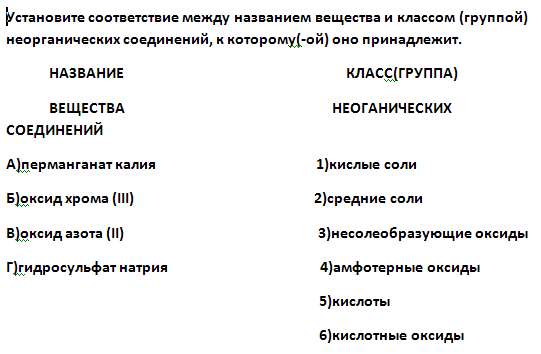 97. Задание {{ 12 }} ТЗ № 12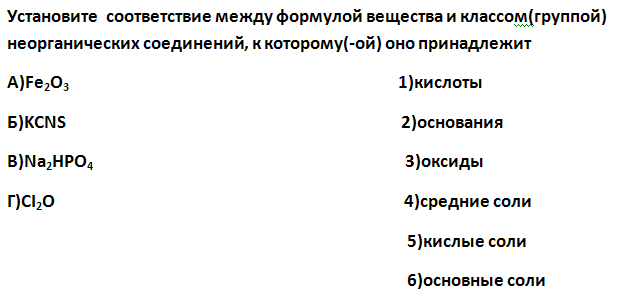 98. Задание {{ 13 }} ТЗ № 13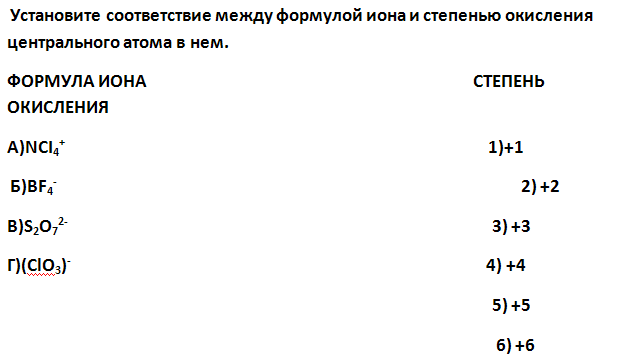 99. Задание {{ 14 }} ТЗ № 14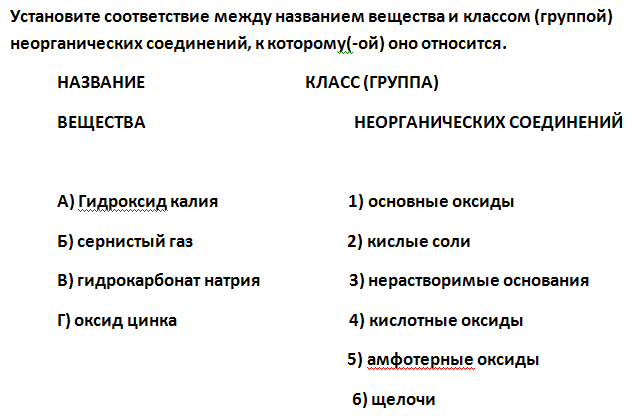 100. Задание {{ 15 }} ТЗ № 15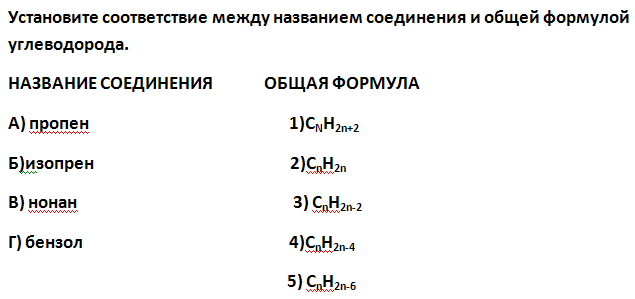 101. Задание {{ 101 }} ТЗ № 101Возрастание энергии ионизации наблюдается в ряду элементов:Mg, Na, Si, AlNa, Mg, Ca, SiNa, Ca, Mg, SiSi, Al, Mg, Na102. Задание {{ 102 }} ТЗ № 102Электроотрицательность, энергия  ионизации и сродство к электрону уменьшаются в ряду:Be, Mg, SI, Br, ClS, P, SiO, F, Cl103. Задание {{ 103 }} ТЗ № 103Периодически изменяются следующие свойства атомов:заряд ядраатомная массачисло внешних валентных электроновчисло энергетических уровней104. Задание {{ 104 }} ТЗ № 104В пределах периода слева направо наблюдается:увеличение электроотрицательности (ЭО) и атомного радиусауменьшение ЭО и увеличение атомного радиусаувеличение ЭО и уменьшение атомного радиусауменьшение ЭО и атомного радиуса105. Задание {{ 105 }} ТЗ № 105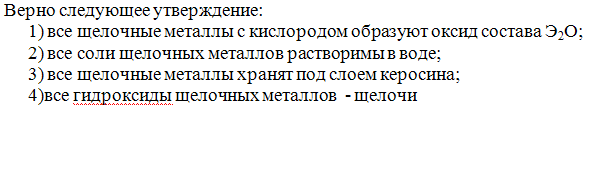 106. Задание {{ 106 }} ТЗ № 106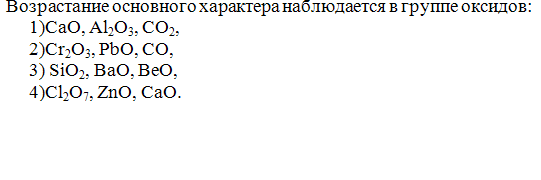 107. Задание {{ 107 }} ТЗ № 107Атомный номер химического элемента соответствует:среднему значению массовых чисел всех изотопов элементаобщему числу электронов и протоновобщему числу электроновобщему числу нейтронов108. Задание {{ 108 }} ТЗ № 108Порядковый номер химического элемента показывает:число протонов в ядречисло внешних электроновотносительную атомную массуобщее число нейтронов109. Задание {{ 109 }} ТЗ № 109В каком ряду химические элементы перечислены не в порядке уменьшения их атомных радиусов?кальций-магний-берилийсера-хлор-аргонлитий-натрий-калийлитий-берилий-бор110. Задание {{ 110 }} ТЗ № 110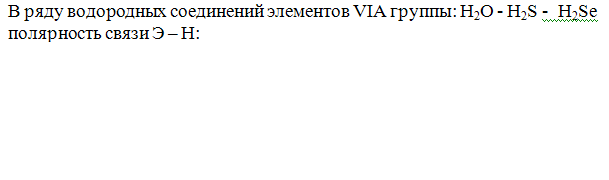 увеличиваетсяуменьшаетсяне изменяетсясначала уменьшается, потом увеличивается111. Задание {{ 111 }} ТЗ № 111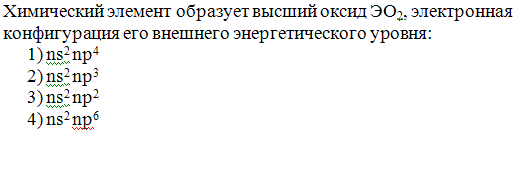 112. Задание {{ 112 }} ТЗ № 112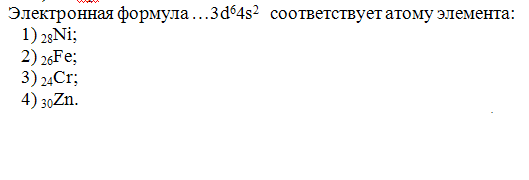 113. Задание {{ 113 }} ТЗ № 113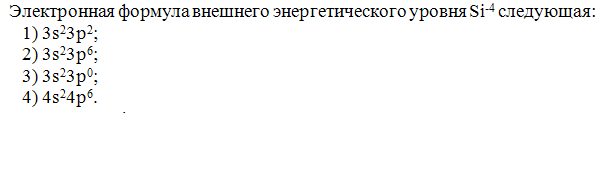 114. Задание {{ 114 }} ТЗ № 114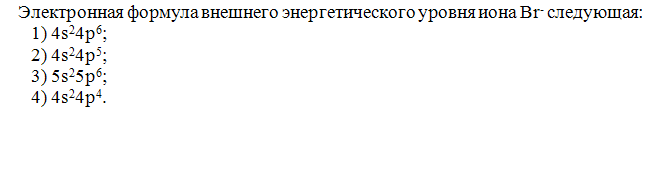 115. Задание {{ 115 }} ТЗ № 115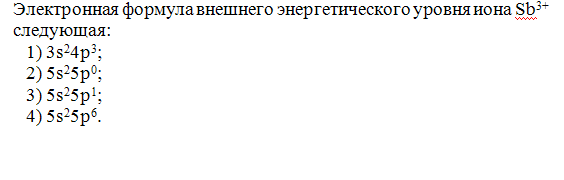 116. Задание {{ 116 }} ТЗ № 116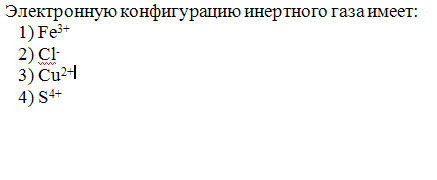 117. Задание {{ 117 }} ТЗ № 117Согласно современным представлениям, периодическое изменение свойств химических элементов зависит:от массы ядра атомазаряда атомамассы атомазаряда ядра атома118. Задание {{ 118 }} ТЗ № 118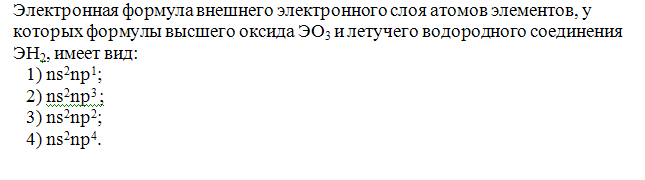 119. Задание {{ 119 }} ТЗ № 119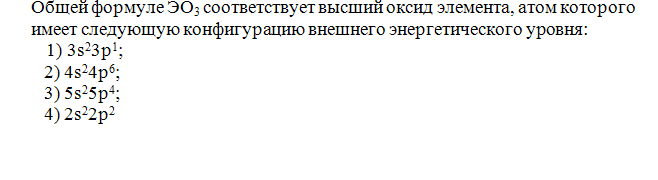 120. Задание {{ 120 }} ТЗ № 120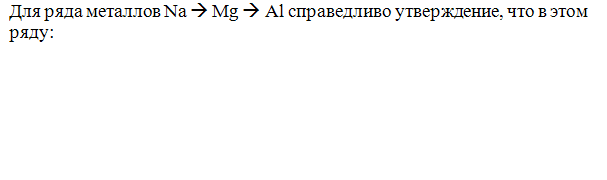 возрастает число валентных электронов в атомевозрастает радиус атомачисло энергетических уровней в атоме увеличиваетсяметаллические свойства увеличиваются121. Задание {{ 121 }} ТЗ № 121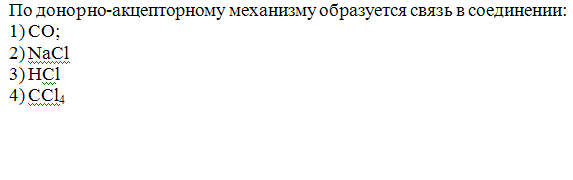 122. Задание {{ 122 }} ТЗ № 122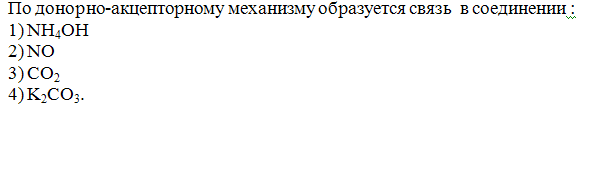 123. Задание {{ 123 }} ТЗ № 123Прочность ковалентной связи в ряду HF - HCl - HBr - HI:усиливается, затем ослабляетсяослабляетсяусиливаетсяне изменяется124. Задание {{ 124 }} ТЗ № 124В ряду HCl-HBr- HI полярность ковалентной связи:усиливаетсяуменьшаетсяне изменяетсяусиливается, затем уменьшается125. Задание {{ 125 }} ТЗ № 125Молекулярную кристаллическую решетку образует вещество с:металлической связьюковалентной полярной связьюионной связьюводородной связью126. Задание {{ 126 }} ТЗ № 126Вещества с молекулярной кристаллической решеткой характеризуются:легкоплавкостьювысокой электропроводностьюпластичностьювысокой температурой плавления127. Задание {{ 127 }} ТЗ № 127Вещества, обладающие высокой тепло- и электропроводностью, пластичностью, непрозрачностью, преимущественно имеют кристаллическую решетку:молекулярнуюметаллическуюионнуюатомную128. Задание {{ 128 }} ТЗ № 128Простые вещества, образованные элементами главной подгруппы I группы имеют:молекулярное строениеметаллическую кристаллическую решеткуионную кристаллическую решеткуатомную кристаллическую решетку129. Задание {{ 129 }} ТЗ № 129Вещества, обладающие высокой твердостью, тугоплавкостью, хрупкостью, нелетучестью, хорошей растворимостью в воде и являющиеся диэлектриками, а в расплавах и растворах - проводниками второго рода,  преимущественно имеют кристаллическую решетку:молекулярнуюметаллическуюионнуюатомную130. Задание {{ 130 }} ТЗ № 130Вещества, обладающие низкой температурой плавления, низкой электропроводностью, летучестью и являющиеся диэлектриками или полупроводниками, многие из которых растворимы в воде, преимущественно имеют кристаллическую решетку:молекулярнуюметаллическуюионнуюатомную131. Задание {{ 131 }} ТЗ № 131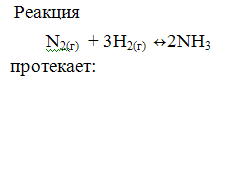 с выделением теплас поглощением теплав обычных условияхпри низком давлении132. Задание {{ 132 }} ТЗ № 132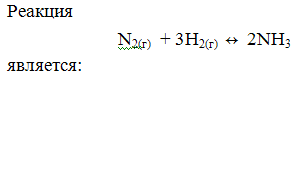 каталитическойкислотно-основнойэндотермическойнеобратимой133. Задание {{ 133 }} ТЗ № 133Окислительно-восстановительной реакций разложения является:термическое разложение кремниевой кислотытермическое разложение гидроксида железатермическое разложение перманганата калиятермическое разложение карбоната магния134. Задание {{ 134 }} ТЗ № 134Реакцией замещения является образование хлорида цинка в результате:горение цинка в хлорерастворение гранулы цинка в соляной кислотевзаимодействие оксида цинка с соляной кислотойвзаимодействие гидроксида цинка с соляной кислотой135. Задание {{ 135 }} ТЗ № 135Гетерогенной экзотермической окислительно-восстановительной реакцией является:образование фосфорной кислоты из фосфорного ангидрида и водысинтез хлороводорода из хлора и водороданейтрализация раствора гидроксида натрия соляной кислотойгорение угля в кислороде136. Задание {{ 136 }} ТЗ № 136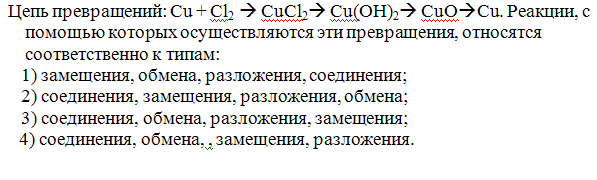 замещения, обмена, разложения, соединениясоединения, замещения, разложения, обменасоединения, обмена, разложения, замещениясоединения, обмена, , замещения, разложения137. Задание {{ 137 }} ТЗ № 137К реакциям, протекающим с изменением состава веществ, относится получение:изо-бутана из н-бутанабелого фосфора из красногодиметилового эфира из метанолаалмаза из графита138. Задание {{ 138 }} ТЗ № 138Неверно одно из следующих утверждений: "Получение аммиака из азота и водорода является процессом:соединениякаталитическимэндотермическимобратимым139. Задание {{ 139 }} ТЗ № 139Неверно одно из следующих утверждений: "Получение этилена из этана является реакцией:дегидрированиякаталитическойобратимойэкзотермической140. Задание {{ 140 }} ТЗ № 140Укажите неверное утверждение: "Реакция хлорирования метана  -  это реакция:замещенияцепная свободнорадикальнаякаталитическаягомогенная141. Задание {{ 141 }} ТЗ № 141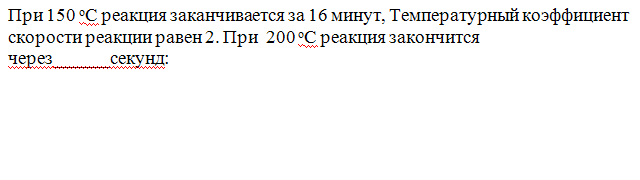 15253016142. Задание {{ 142 }} ТЗ № 142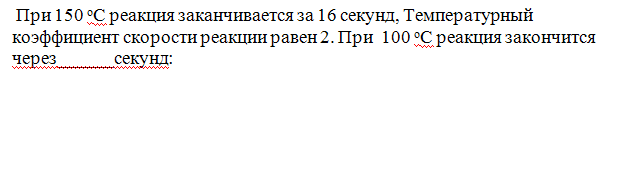 51552551216143. Задание {{ 143 }} ТЗ № 143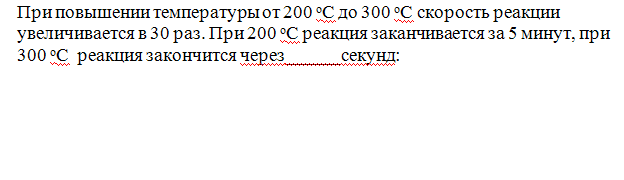 98,51016144. Задание {{ 144 }} ТЗ № 144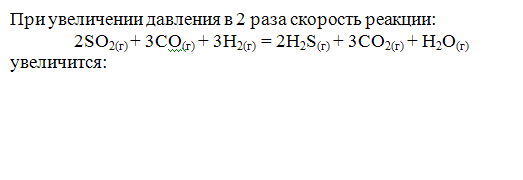 в 500 разв 256 разв 300 разв 156 раз144. Задание {{ 145 }} ТЗ № 145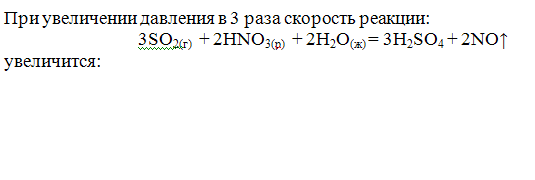 в 27 разв 25 разв 9 разв 81 раз145. Задание {{ 146 }} ТЗ № 146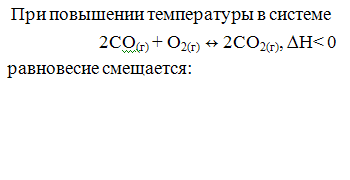 влевовправоне смещаетсявлево, затем - вправо146. Задание {{ 147 }} ТЗ № 147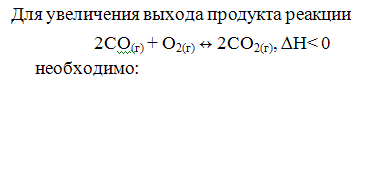 увеличить давлениеповысить температуруувеличить концентрацию CO2уменьшить концентрацию O2147. Задание {{ 148 }} ТЗ № 148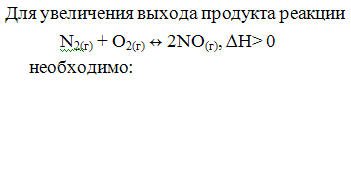 увеличить давлениеповысить температуруувеличить концентрацию NOуменьшить концентрацию O2148. Задание {{ 149 }} ТЗ № 149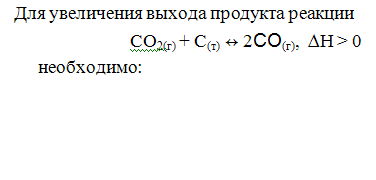 увеличить давлениеповысить температуруувеличить концентрацию СOуменьшить концентрацию С149. Задание {{ 150 }} ТЗ № 150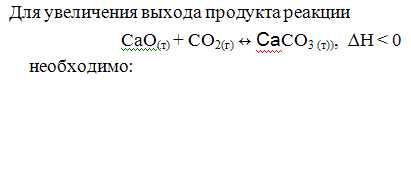 уменьшить концентрацию CO2увеличить давлениеповысить температуруувеличить количество вещества СаCO3150. Задание {{ 151 }} ТЗ № 151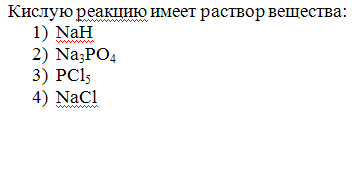 151. Задание {{ 152 }} ТЗ № 152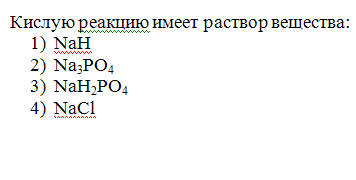 152. Задание {{ 153 }} ТЗ № 153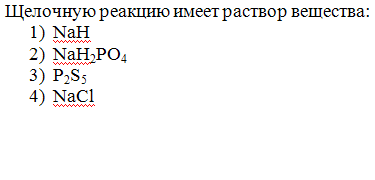 153. Задание {{ 154 }} ТЗ № 154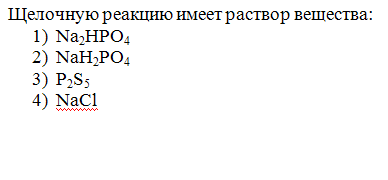 154. Задание {{ 155 }} ТЗ № 155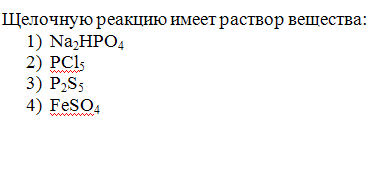 155. Задание {{ 156 }} ТЗ № 156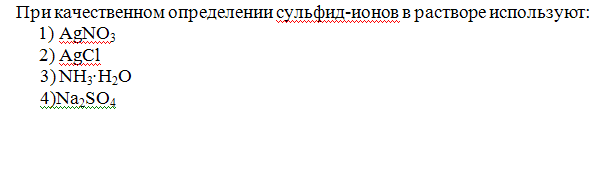 156. Задание {{ 157 }} ТЗ № 157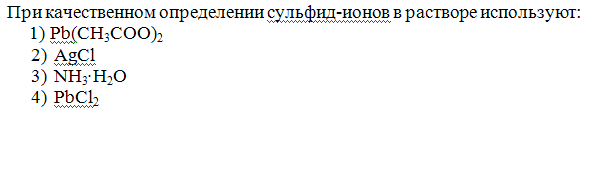 157. Задание {{ 158 }} ТЗ № 158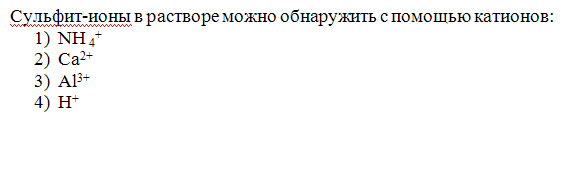 158. Задание {{ 159 }} ТЗ № 159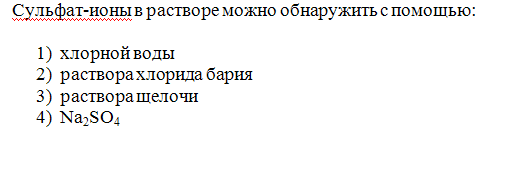 159. Задание {{ 160 }} ТЗ № 160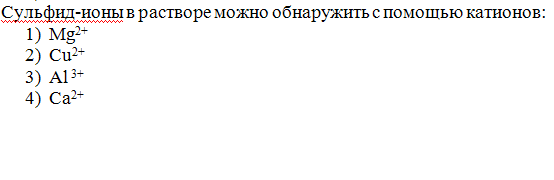 160. Задание {{ 161 }} ТЗ № 161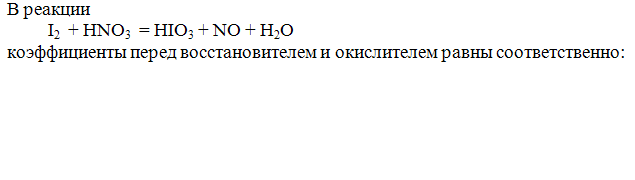 3 и 53 и105 и 102 и 10161. Задание {{ 162 }} ТЗ № 162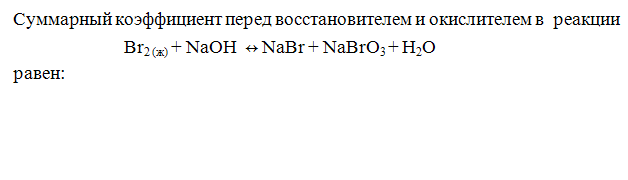 3569162. Задание {{ 163 }} ТЗ № 163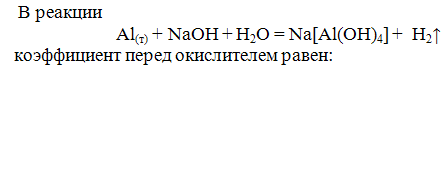 36412163. Задание {{ 164 }} ТЗ № 164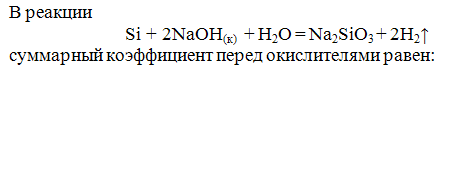 34612164. Задание {{ 165 }} ТЗ № 165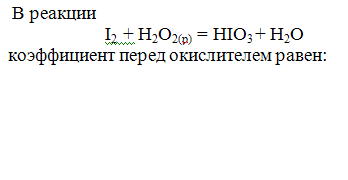 3652165. Задание {{ 166 }} ТЗ № 166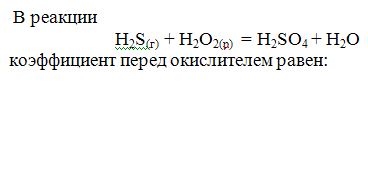 3452166. Задание {{ 167 }} ТЗ № 167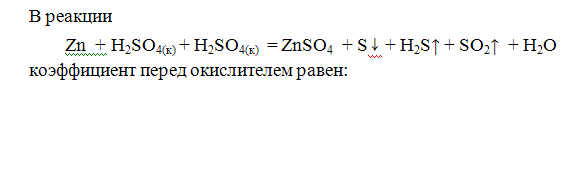 111038167. Задание {{ 168 }} ТЗ № 168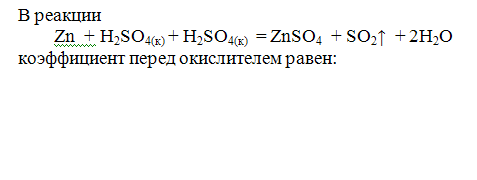 2138168. Задание {{ 169 }} ТЗ № 169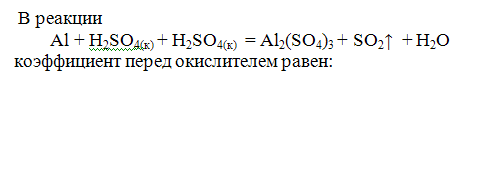 2138169. Задание {{ 170 }} ТЗ № 170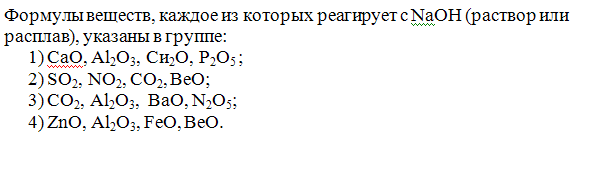 170. Задание {{ 171 }} ТЗ № 171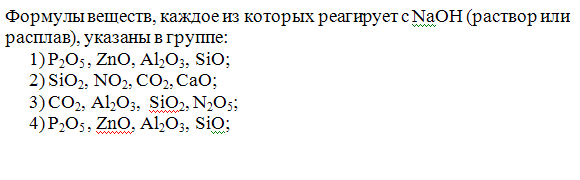 171. Задание {{ 172 }} ТЗ № 172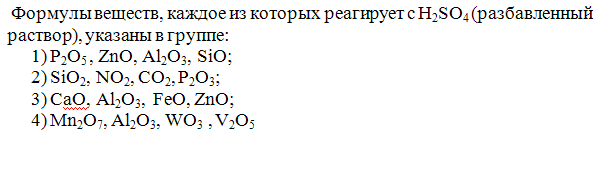 172. Задание {{ 173 }} ТЗ № 173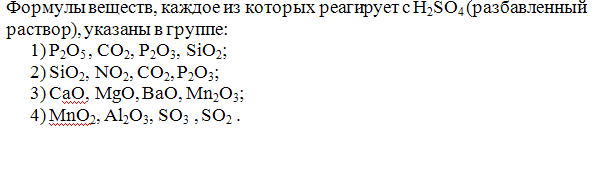 173. Задание {{ 174 }} ТЗ № 174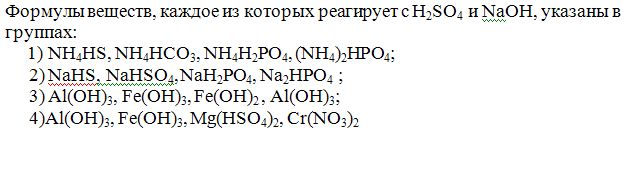 174. Задание {{ 175 }} ТЗ № 175С гидроксидом калия (раствором или расплав) способно реагировать каждое вещество в группе:хлорид магния, гидрокарбонат кальция, хлорид аммониягидрокарбонат магния, нитрат меди, сульфат калияоксид серы (IV), оксид железа (П), хлорид аммониянитрат аммония, алюминий, оксид меди (П)175. Задание {{ 176 }} ТЗ № 176Между собой в присутствии воды реагируют:гидрокарбонат кальция и гидроксид кальциягидросульфат кальция и оксид серы (VI)азотная кислота и оксид кремниягидроксид калия и оксид бария176. Задание {{ 177 }} ТЗ № 177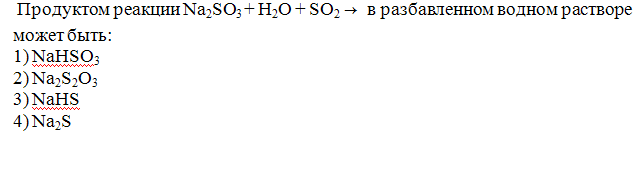 177. Задание {{ 178 }} ТЗ № 178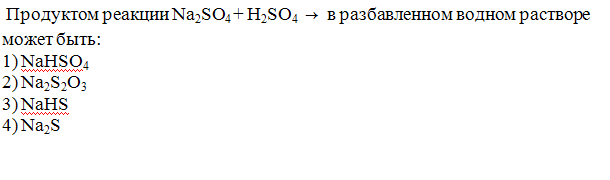 178. Задание {{ 179 }} ТЗ № 179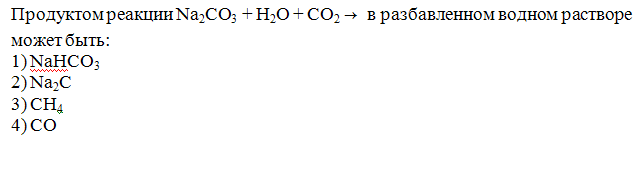 179. Задание {{ 180 }} ТЗ № 180Оба металла .- магний и медь - реагируют:с разбавленной соляной кислотойбромомраствором сульфата железа (II)разбавленной соляной кислотой180. Задание {{ 181 }} ТЗ № 181Серебро, также как и медь, не может:растворяться в концентрированной серной кислотерастворяться в разбавленной азотной кислотереагировать с разбавленными соляной и серной кислотамиобразовывать соединения со степенью окисления +1181. Задание {{ 182 }} ТЗ № 182Щелочные металлы получают из их хлоридов:восстановлением углеродомэлектролизом расплавоввосстановлением водородомвосстановлением из водных растворов алюминием182. Задание {{ 183 }} ТЗ № 183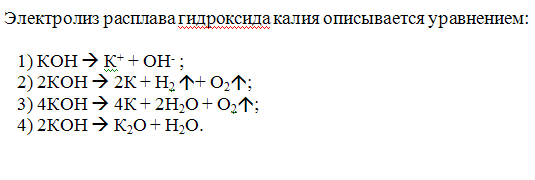 183. Задание {{ 184 }} ТЗ № 184Какая из характеристик металлической связи является неточной ? Металлическая связь:характеризуется ненаправленностьюхарактеризуется ненасыщенностьюнаблюдается в металлах - простых веществах во всех агрегатных состоянияхопределяет все наиболее характерные свойства металлов184. Задание {{ 185 }} ТЗ № 185Исходя из состава сплавов, исключите "лишний":бронзабулатлатуньмельхиор185. Задание {{ 186 }} ТЗ № 186При взаимодействии оксида меди (I) с раствором серной кислоты образуются:сульфат меди (I) и водамедь, сульфат меди (II) и водасульфат меди (II) и водасульфат меди (II), оксид серы (IV) и вода186. Задание {{ 187 }} ТЗ № 187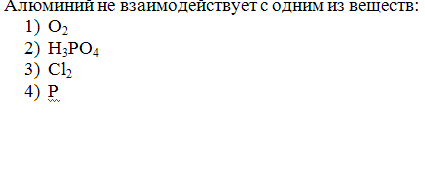 187. Задание {{ 188 }} ТЗ № 188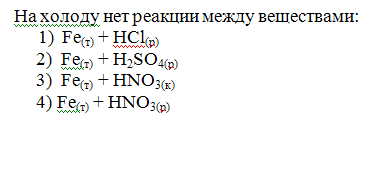 188. Задание {{ 189 }} ТЗ № 189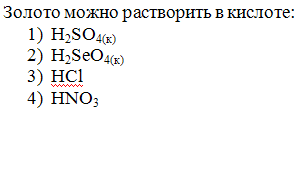 189. Задание {{ 190 }} ТЗ № 190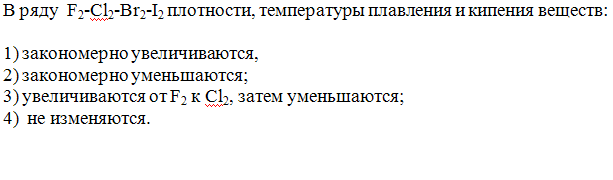 190. Задание {{ 191 }} ТЗ № 191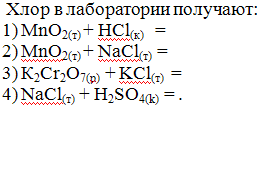 191. Задание {{ 192 }} ТЗ № 192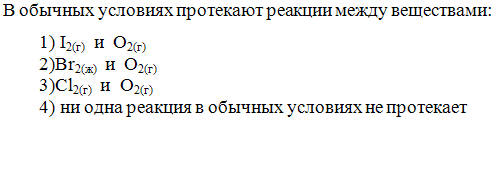 192. Задание {{ 193 }} ТЗ № 193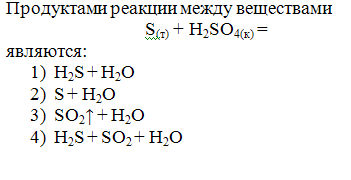 193. Задание {{ 194 }} ТЗ № 194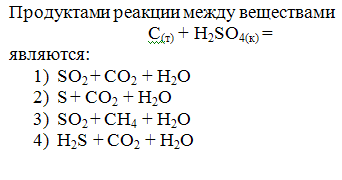 194. Задание {{ 195 }} ТЗ № 195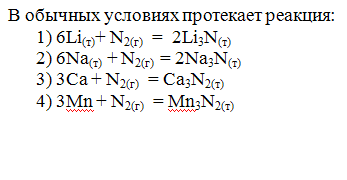 195. Задание {{ 196 }} ТЗ № 196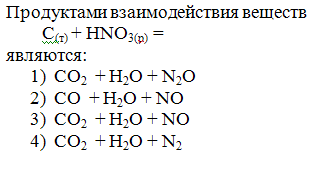 196. Задание {{ 197 }} ТЗ № 197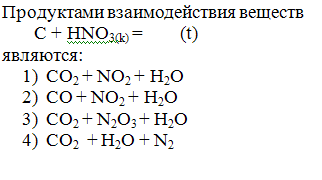 197. Задание {{ 198 }} ТЗ № 198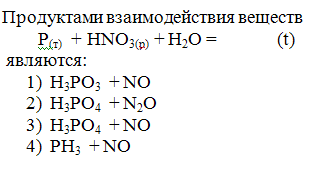 198. Задание {{ 199 }} ТЗ № 199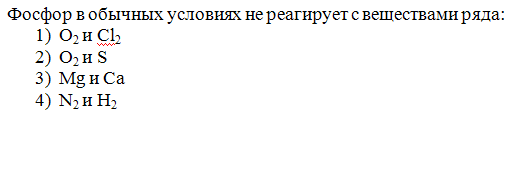 199. Задание {{ 200 }} ТЗ № 200Изомерами по положению кратной связи в молекулах органических веществ являются:2-метилбутан и 2,2- диметилпропанпентин и пентенбутанол-1 и бутанол-2бутин-1 и бутин-2200. Задание {{ 201 }} ТЗ № 201При действии 1 моль бромоводорода на 1 моль 3-метилбутина-1 образуется:1-бром-3-метилбутин-12-бром-3-метилбутен-12-метил-4-бромбутин-32-метил-3-бромбутин-3201. Задание {{ 202 }} ТЗ № 202Число изомеров состава С7Н8О, в молекулах которых группа -ОН соединена с бензольным кольцом, равно:1234202. Задание {{ 203 }} ТЗ № 203Один третичный атом углерода имеет:2,3-диметилпентан4-метилгексен-22,2,3,3-тетраметилгептанпентадиен-1,3203. Задание {{ 204 }} ТЗ № 204В виде цис- и транс-изомеров может существовать:этиленпропиленбутен-1бутен-2204. Задание {{ 205 }} ТЗ № 205Сколько вторичных атомов углерода в молекуле 2-метилпентанола-3:1234205. Задание {{ 206 }} ТЗ № 206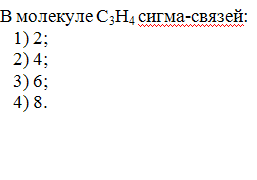 206. Задание {{ 207 }} ТЗ № 207Изомерами углеродного скелета являются:бутан и бутинаминоуксусная и хлоруксусная кислотыбутан и 2-метилпропананилин и дифениламин207. Задание {{ 208 }} ТЗ № 208Углеводород, в котором орбитали всех атомов углерода имеют имеютsp -гибридизацию, - это:бутин-1бутадиен-1,3этинпропин208. Задание {{ 209 }} ТЗ № 209К типу структурной изомерии не относят :изомерию цепи атомов углеродаположения кратных связейположения функциональных группгеометрическую изомерию209. Задание {{ 210 }} ТЗ № 210При действии окислителей этанол и пропанол-2 образуют соответственно:этаналь, пропанонэтаналь, пропанальэтандиол -1,2; пропанальэтандиол -1,2; пропанон210. Задание {{ 211 }} ТЗ № 211Вторичные спирты при окислении образуют:альдегидыкетоныкислотымногоатомные спирты211. Задание {{ 212 }} ТЗ № 212В отличие от одноатомных спиртов этиленгликоль легко реагирует:с хлороводородомс гидроксидом меди и щелочамис хлоридом натрияс активными металлами212. Задание {{ 213 }} ТЗ № 213Конечными продуктами окисления метаналя являются:метановая кислота и кислородметанол и водауглекислый газ и водаметановая кислота и водород213. Задание {{ 214 }} ТЗ № 214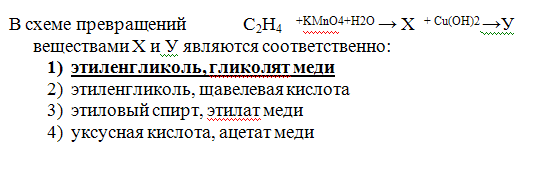 214. Задание {{ 215 }} ТЗ № 215При получении бутена-2 из бутена-1 нужно использовать последовательно:HCl, спиртовый раствор щелочихлор, спиртовый раствор щелочиHCl, водный раствор щелочихлор, водный раствор щелочи215. Задание {{ 216 }} ТЗ № 216По реакции Кучерова из пропина образуется:этанолэтанальэтановая кислотаацетон216. Задание {{ 217 }} ТЗ № 217При окислении этена и этина раствором перманганата калия образуются соответственно:этаналь, этановая кислотаэтандиол-1,2, этандиоловая кислотаэтандиол-1,2, этанальэтанол, этандиоловая кислота217. Задание {{ 218 }} ТЗ № 218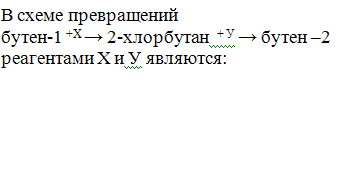 хлор, хлороводородхлороводород, водный раствор щелочихлороводород, спиртовый раствор щелочихлор, спиртовый раствор щелочи218. Задание {{ 219 }} ТЗ № 219С толуолом не реагирует:раствор перманганата калиябромная водаазотная кислотагалогены219. Задание {{ 220 }} ТЗ № 220Выберите ряд химических элементов, образующих вещества земной коры и расположенных в порядке убывания их массовых долей в ней:алюминий, кислород, кремний, железокислород, алюминий, железо, кремнийкислород, кремний, алюминий, железокремний, кислород, алюминий, железо220. Задание {{ 221 }} ТЗ № 221Выберите ряд химических элементов, образующих вещества человеческого организма и расположенных в порядке убывания их массовых долей в нем:водород, кислород, углерод, азоткислород,углерод, водород, азотводород, азот, кислород, углеродуглерод, кислород, водород, азот221. Задание {{ 222 }} ТЗ № 222Выберите ряд веществ, входящих в состав человеческого организма и расположенных в порядке убывания их массовых долей в нем:углеводы, вода, белки, жирыбелки, углеводы, вода, жирыбелки, вода, жиры, углеводывода, белки, жиры, углеводы222. Задание {{ 223 }} ТЗ № 223Роль озонового экрана Земли состоит:в круговороте кислорода в природев поглощении ультрафиолетовых лучейв бактерицидном действии на атмосферув появлении красивого золотистого загара на коже223. Задание {{ 224 }} ТЗ № 224Озоновые дыры не возникают в результате действия на озон атмосферы:оксидов азотасоединений фтораводяного парасоединений хлора224. Задание {{ 225 }} ТЗ № 225Основным компонентом преобразователей ржавчины, используемых, например, для замедления коррозии кузова автомобиля, является следующая кислота:сернаяфосфорнаяазотнаякремниевая225. Задание {{ 226 }} ТЗ № 226Бордоскую смесь, применяемую как фунгицид, получают добавлением известкового молока к раствору медного купороса. Этот препарат представляет собой суспензию в воде:оксида меди (II) и сульфата кальциягидроксида меди (II) и оксида кальциягидроксида меди (II) и сульфата кальциягидроксида меди (II) и карбоната кальция226. Задание {{ 227 }} ТЗ № 227При попадании раствора щелочи на кожу пораженное место обрабатывают:2% раствором серной кислоты3% раствором соды2% раствором борной кислоты1% раствором азотной кислоты227. Задание {{ 228 }} ТЗ № 228Слабый раствор марганцовки ( перманганата калия) обесцветиться, если добавить к нему:столовый уксуссок щавелясахарный сиропраствор поваренной соли228. Задание {{ 229 }} ТЗ № 229Отличить растительное масло от светлого машинного можно с помощью:нескольких капель настойки йода в 5 мл воды40%-ного раствора спиртасвежеприготовленного раствора мыланескольких капель раствора медного купороса229. Задание {{ 230 }} ТЗ № 230Объемы равных масс пропана и углекислого газа при одинаковых условиях:одинаковыеобъем пропана больше объема углекислого газаобъем углекислого газа больше объема пропанаверного ответа среди перечисленных нет230. Задание {{ 231 }} ТЗ № 231Одинаковое число молекул метана и аммиака при одинаковых условиях будут иметь:одинаковый объем и одинаковую массуодинаковый объем, но массу, чуть большую у метанаодинаковый объем, но массу, чуть меньшую у метанаодинаковую массу, но разные объемы231. Задание {{ 232 }} ТЗ № 232При н.у. равное число молекул содержат 5г водорода и объем гелия, равный:22,4 л44,8 л56,0 л112 л232. Задание {{ 233 }} ТЗ № 233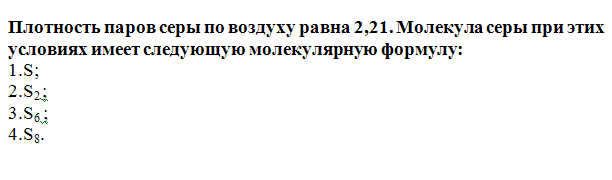 233. Задание {{ 234 }} ТЗ № 234Во сколько раз объем озона должен быть меньше объема кислорода, чтобы эти газы при одинаковых условиях имели одинаковую массу?одинаковыв 1,5 разав 2 разав 3 раза234. Задание {{ 235 }} ТЗ № 235235. Задание {{ 236 }} ТЗ № 236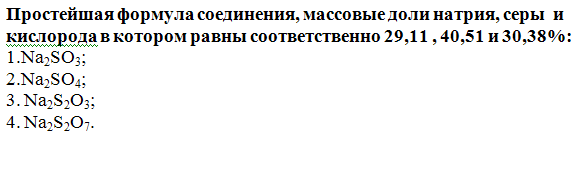 236. Задание {{ 237 }} ТЗ № 237При каталитическом гидрировании 23,2 г альдегида было получено 24 г соответствующего спирта. Название исходного альдегида:этанальпропанальбутанальметаналь237. Задание {{ 238 }} ТЗ № 238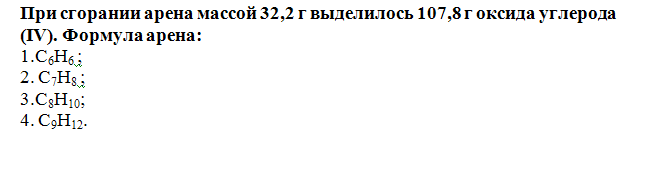 238. Задание {{ 239 }} ТЗ № 239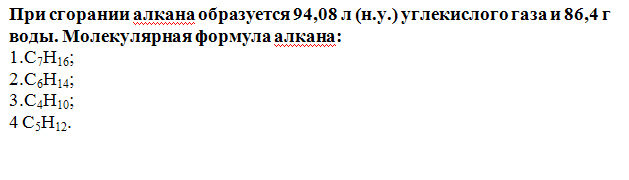 239. Задание {{ 240 }} ТЗ № 240После пропускания 5,6 л (н.у.) смеси метана и метиламина через избыток раствора соляной кислоты объем смеси уменьшился на 20%. Массовая доля метана в смеси:32,63%48,43%51,57%67,37%240. Задание {{ 241 }} ТЗ № 241Смесь ацетилена и водорода объемом 80 млпропустили над нагретым катализатором. При этом произошло восстановление всего ацетилена до этана, и объем уменьшился на 30 мл. Объемная доля водорода в исходной смеси:0,3750,18750,6250,8125241. Задание {{ 242 }} ТЗ № 242Смесь пропана и метиламина пропустили через избыток раствора соляной кислоты. При этом объем смеси уменьшился в 4 раза. Массовая доля пропана в исходной смеси:67,9%32,1%25%47,3%242. Задание {{ 243 }} ТЗ № 243Из 30,3г хлорметана и 39 г бензола был получен толуол. При сгорании полученного толуола выделилось 62,72 л (н.у.) углекислого газа. Выход толуола:66,6%75%58,8%80%243. Задание {{ 244 }} ТЗ № 244В 240 мл воды опустили 69 г натрия. После окончания реакции массовая доля продукта в растворе:50,9%38,8539,2%28,7%244. Задание {{ 245 }} ТЗ № 245В 250 г 5%-ного раствора сульфата меди (II) растворили еще 125 г медного купороса. Массовая доля соли в полученном растворе:36,66%32,12%28,78%24,66%245. Задание {{ 246 }} ТЗ № 246В 320 г 5%-ного раствора сернистой кислоты растворили 33,6 л сернистого газа (н.у.) . Массовая  доля кислоты в полученном растворе:19,2%25,4%33,4%43,2%246. Задание {{ 247 }} ТЗ № 247Газ, полученный при сжигании 12,32л (н.у.) этана, пропустили через избыток известковой воды. Масса образовавшегося при этом осадка:110 г55 г85 г125г247. Задание {{ 248 }} ТЗ № 248Какую массу этанола можно получить при гидратации 17,92 л (н.у.) этилена, если реакция протекает с выходом 65%?36,8 г23,92 г56,6 г42,18 г248. Задание {{ 249 }} ТЗ № 249Технический карбид кальция содержит 15% примесей. Какой объем ацетилена (н.у.) может быть получен из порции технического карбида кальция, масса которого 58.88 г?20,6 л23,7 л15,68 л17,52 л249. Задание {{ 250 }} ТЗ № 250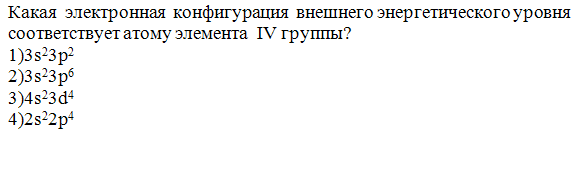 250. Задание {{ 251 }} ТЗ № 251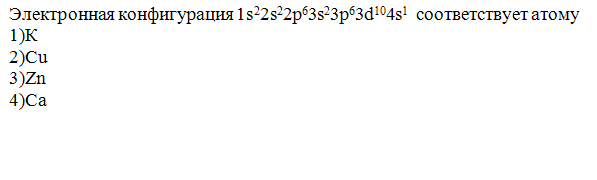 251. Задание {{ 252 }} ТЗ № 252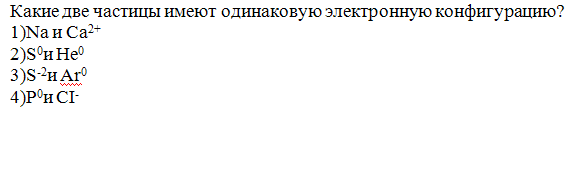 252. Задание {{ 253 }} ТЗ № 253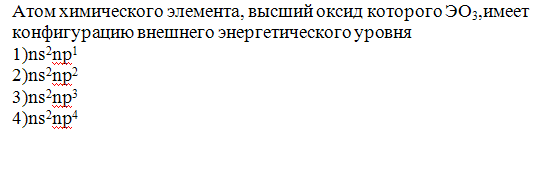 253. Задание {{ 254 }} ТЗ № 254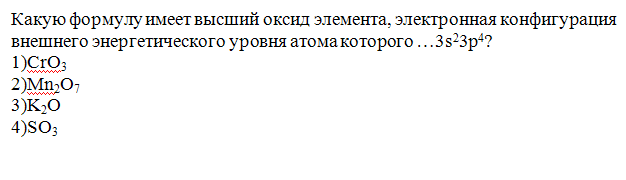 254. Задание {{ 255 }} ТЗ № 255В основном состоянии три неспаренных электрона имеет атомкремнияфосфорасерыхлора255. Задание {{ 256 }} ТЗ № 256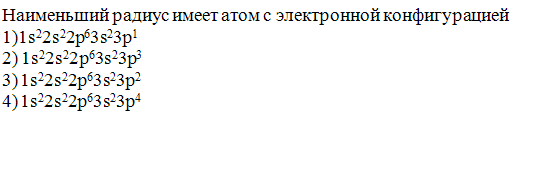 256. Задание {{ 257 }} ТЗ № 257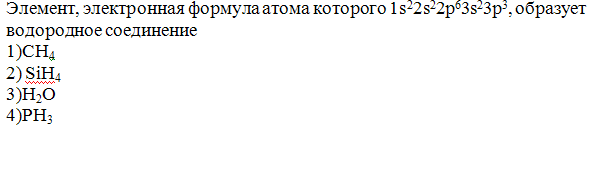 257. Задание {{ 258 }} ТЗ № 258 В атоме хрома число свободных  3d-орбиталей  равно1230258. Задание {{ 259 }} ТЗ № 259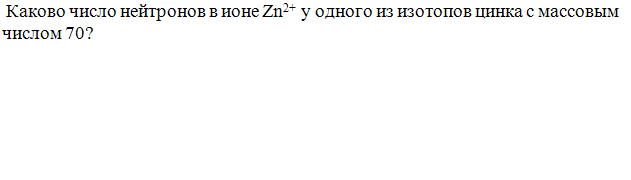 35407030259. Задание {{ 260 }} ТЗ № 260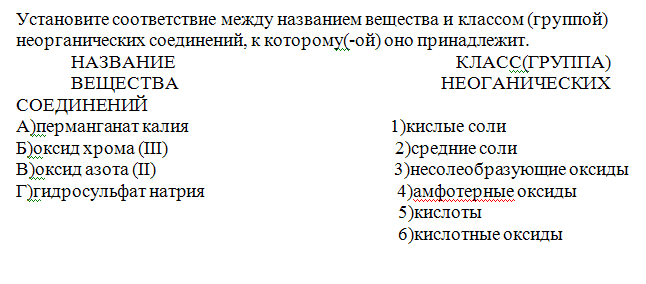 260. Задание {{ 261 }} ТЗ № 261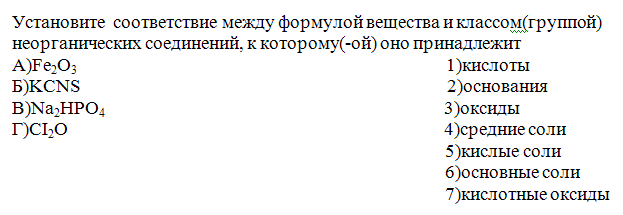 261. Задание {{ 262 }} ТЗ № 262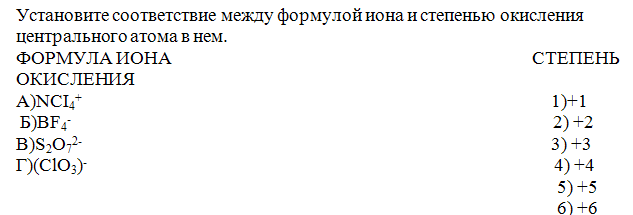 262. Задание {{ 263 }} ТЗ № 263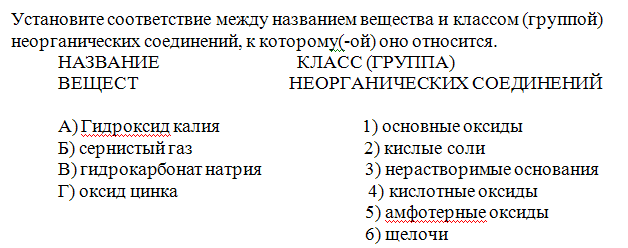 263. Задание {{ 264 }} ТЗ № 264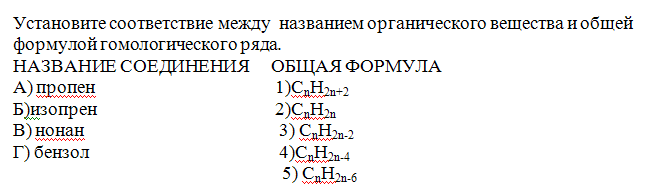 Дополнительные  вопросы 1Установите соответствие между исходными веществами и веществами, с которыми они могут взаимодействовать: к каждой позиции, обозначенной буквой, подберите соответствующую позицию, обозначенную цифрой.Запишите в ответ цифры, расположив их в порядке, соответствующем буквам: 2Задана следующая схема превращений веществ: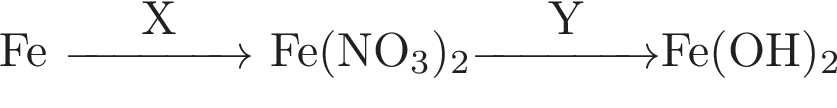 Определите, какие из указанных веществ являются веществами X и Y.1) 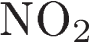 2) 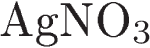 3) 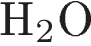 4) 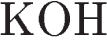 5) 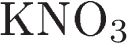 Запишите в ответ цифры, расположив их в порядке, соответствующем буквам: 3Из предложенного перечня выберите два вещества, которые являются изомерами.1) пентадиен-1,42) 2,3-диметилпентан3) пентен-14) пентанол-25) гептанЗапишите в поле ответа номера выбранных веществ.4Установите соответствие между реагирующими веществами и углеродсодержащим продуктом, который образуется при взаимодействии этих веществ: к каждой позиции, обозначенной буквой, подберите соответствующую позицию, обозначенную цифрой.Запишите в ответ цифры, расположив их в порядке, соответствующем буквам. 5Установите соответствие между схемой окислительно-восстановительной реакции и элементом-окислителем: к каждой позиции, обозначенной буквой, подберите соответствующую позицию, обозначенную цифрой.Запишите в ответ цифры, расположив их в порядке, соответствующем буквам: 6Установите соответствие между названием соли и отношением этой соли к гидролизу: к каждой позиции, обозначенной буквой, подберите соответствующую позицию, обозначенную цифрой.Запишите в ответ цифры, расположив их в порядке, соответствующем буквам: 7Установите соответствие между формулами веществ и реагентом, с помощью которого можно различить их водные растворы: к каждой позиции, обозначенной буквой, подберите соответствующую позицию, обозначенную цифрой.Запишите в ответ цифры, расположив их в порядке, соответствующем буквам: 8Растворяя соль в горячей воде, приготовили 300 г 40 %-ного раствора. При охлаждении раствора из него выпало 50 г осадка безводной соли. Вычислите массовую долю соли в растворе над осадком. Ответ дайте в процентах с точностью до целых.9Из числа указанных в ряду элементов выберите два элемента, которые проявляют высшую степень окисления, равную +1.1) 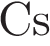 2) 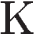 3) 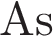 4) 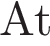 5) 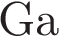 Запишите в поле ответа номера выбранных элементов.10В пробирку с раствором кислоты Х добавили соль Y. В результате реакции наблюдали выпадение осадка и выделение газа.Из предложенного перечня выберите вещества X и Y, которые могут вступать в описанную реакцию.1) 2) 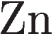 3) 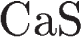 4) 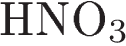 5) 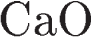 Запишите в ответ цифры, расположив их в порядке, соответствующем буквам: 11Установите соответствие между формулой вещества и реагентами, с каждым из которых оно может взаимодействовать: к каждой позиции, обозначенной буквой, подберите соответствующую позицию, обозначенную цифрой.Запишите в ответ цифры, расположив их в порядке, соответствующем буквам:12Задана следующая схема превращений веществ: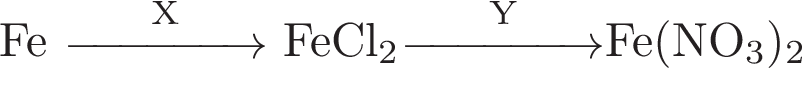 Определите, какие из указанных веществ являются веществами X и Y.1) 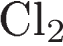 2) 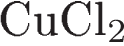 3) 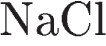 4) 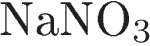 5) Запишите в ответ цифры, расположив их в порядке, соответствующим буквам:13Установите соответствие между реагирующими веществами и органическим продуктом их взаимодействия: к каждой позиции, обозначенной буквой, подберите соответствующую позицию, обозначенную цифрой.Запишите в ответ цифры, расположив их в порядке, соответствующем буквам.14Из предложенного перечня внешних воздействий выберите два воздействия, которые приводят к увеличению скорости реакции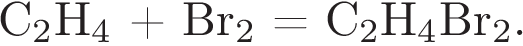 1) нагревание системы2) охлаждение системы3) снижение давления4) удаление дибромэтана5) добавление катализатораЗапишите в поле ответа номера выбранных внешних воздействий.15Установите соответствие между названием металла и электролитическим способом его получения: к каждой позиции, обозначенной буквой, подберите соответствующую позицию, обозначенную цифрой.Запишите в ответ цифры, расположив их в порядке, соответствующем буквам: 16Вычислите массу твёрдого нитрата аммония, который надо добавить к 210 г воды, чтобы получить 16 %-й раствор соли. Ответ укажите в граммах с точностью до целых.17Вычислите массу дихромата калия, который потребуется для получения 13,44 л (н. у.) хлора при взаимодействии с концентрированной соляной кислотой. Ответ дайте в граммах с точностью до десятых.18Из предложенного перечня выберите два общих свойства для веществ с атомной и ионной кристаллической решеткой.1) хорошая растворимость в воде2) тугоплавкость3) проводимость электрического тока в твердом состоянии4) наличие высокого показателя твёрдости5) высокая плотностьЗапишите в поле ответа номера выбранных свойств.19Установите соответствие между веществами и формулами реагентов, с которыми они могут взаимодействовать: к каждой позиции, обозначенной буквой, подберите соответствующую позицию, обозначенную цифрой.Запишите в ответ цифры, расположив их в порядке, соответствующем буквам: 20Из предложенного перечня выберите два вещества, которые не являются изомерами гептена-2.1) 3,3-диметилпентан2) 2-метилгексен3) циклогептан4) 3 -метилгексен-15) гексин-2Запишите в поле ответа номера выбранных веществ.21Из предложенного перечня выберите два вещества, которые превращаются в кетоны при взаимодействии с оксидом меди(II).1) гексанол-32) этанол3) пропанол-24) бутанол-15) этиленгликольЗапишите в поле ответа номера выбранных веществ.22Установите соответствие между формулой соли и степенью окисления углерода в ней: к каждой позиции, обозначенной буквой, подберите соответствующую позицию, обозначенную цифрой.Запишите в ответ цифры, расположив их в порядке, соответствующем буквам: 23Установите соответствие между двумя солями, отношение которых к гидролизу одинаковое: к каждой позиции, обозначенной буквой, подберите соответствующую позицию, обозначенную цифрой.Запишите в ответ цифры, расположив их в порядке, соответствующем буквам: 24Установите соответствие между ионом и реактивом, использующимся для его качественного определения: к позиции, обозначенной буквой, подберите позицию, обозначенную цифрой.Запишите в ответ цифры, расположив их в порядке, соответствующем буквам: 25При разложении нитрата меди(II) образовалось 12 л оксида азота(IV). Вычислите объём образовавшегося кислорода. Объёмы газов измерены при одинаковых условиях. Ответ дайте в литрах с точностью до целых.26Из числа указанных в ряду элементов выберите два элемента, которые проявляют высшую степень окисления, равную +5.1) 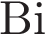 2) 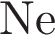 3) 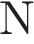 4) 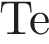 5) 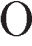 Запишите в поле ответа номера выбранных элементов.27В пробирку с раствором соли серной кислоты Х добавили раствор соли Y. В результате реакции наблюдали выпадение осадка.Из предложенного перечня выберите вещества X и Y, которые могут вступать в описанную реакцию.1) 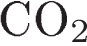 2) 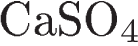 3) 4) 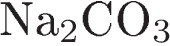 5) 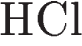 Запишите в ответ цифры, расположив их в порядке, соответствующем буквам: 28Установите соответствие между простыми веществами и формулами реагентов, с которыми они могут взаимодействовать: к каждой позиции, обозначенной буквой, подберите соответствующую позицию, обозначенную цифрой.Запишите в ответ цифры, расположив их в порядке, соответствующем буквам: 29Установите соответствие между формулой вещества и реагентами, с каждым из которых оно может взаимодействовать: к каждой позиции, обозначенной буквой, подберите соответствующую позицию, обозначенную цифрой.Запишите в ответ цифры, расположив их в порядке, соответствующем буквам:30Задана следующая схема превращений веществ: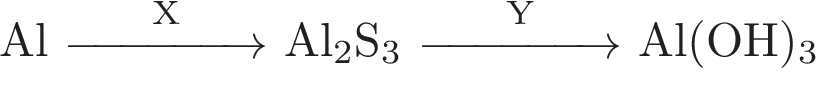 Определите, какие из указанных веществ являются веществами X и Y.1) 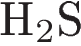 2) 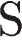 3) 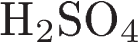 4) 5) Запишите в ответ цифры, расположив их в порядке, соответствующим буквам:31Из предложенного перечня выберите две реакции, в результате которых образуется алкен.1) взаимодействие 1,2-дибромгексана с магнием2) дегидроциклизация гексана3) полное гидрирование алкина4) взаимодействие 1-бромгексана со спиртовым раствором щёлочи5) полимеризация стиролаЗапишите в поле ответа номера выбранных реакций.32Установите соответствие между реагирующими веществами и органическим продуктом их взаимодействия: к каждой позиции, обозначенной буквой, подберите соответствующую позицию, обозначенную цифрой.Запишите в ответ цифры, расположив их в порядке, соответствующем буквам.33Термохимическое уравнение реакции образования бензола из ацетилена имеет вид: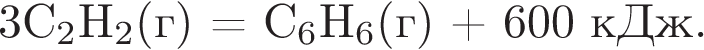 Вычислите теплоту (в кДж), которая выделится, если в реакцию вступит 117 г ацетилена. Ответ дайте с точностью до целых.34Установите соответствие между формулой заряженной частицы и степенью окисления хрома в ней: к каждой позиции, обозначенной буквой, подберите соответствующую позицию, обозначенную цифрой.Запишите в ответ цифры, расположив их в порядке, соответствующем буквам: 35Установите соответствие между веществом и областью его применения: к каждой позиции, обозначенной буквой, подберите соответствующую позицию, обозначенную цифрой.Запишите в ответ цифры, расположив их в порядке, соответствующем буквам: 36Установите соответствие между веществом и источником его получения: к каждой позиции, обозначенной буквой, подберите соответствующую позицию, обозначенную цифрой.Запишите в ответ цифры, расположив их в порядке, соответствующем буквам: 37Установите соответствие между процессом и используемым при этом катализатором: к каждой позиции, обозначенной буквой, подберите соответствующую позицию, обозначенную цифрой.Запишите в ответ цифры, расположив их в порядке, соответствующем буквам: 38Установите соответствие между химическим элементом и его возможными аллотропными модификациями: к каждой позиции, обозначенной буквой, подберите соответствующую позицию, обозначенную цифрой.Запишите в ответ цифры, расположив их в порядке, соответствующем буквам: 39Установите соответствие между веществом и реактивом, который служит для качественного определения этого вещества: к каждой позиции, обозначенной буквой, подберите соответствующую позицию, обозначенную цифрой.Запишите в ответ цифры, расположив их в порядке, соответствующем буквам: 40Установите соответствие между двумя веществами и реактивом, с помощью которого можно различить эти вещества: к каждой позиции, обозначенной буквой, подберите соответствующую позицию, обозначенную цифрой.Запишите в ответ цифры, расположив их в порядке, соответствующем буквам: 41В пробирку с раствором соли Х добавили несколько кусочков металла Y. В результате реакции наблюдали растворение кусочков металла Y и выделение другого металла.Из предложенного перечня выберите вещества X и Y, которые могут вступать в описанную реакцию.1) 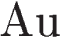 2) 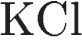 3) 4) 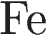 5) 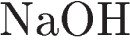 Запишите в ответ цифры, расположив их в порядке, соответствующем буквам: 42При растворении серебра в разбавленной азотной кислоте выделился оксид азота(II) объёмом 3,36 л (в пересчёте на н. у.). Вычислите массу образовавшейся соли (в граммах). Ответ дайте с точностью до десятых.43При растворении алюминия в концентрированном растворе гидроксида натрия выделилось 10,08 л газа (н. у.). Вычислите массу алюминия, который вступил в реакцию. Ответ дайте в граммах с точностью до десятых.44Вычислите массу хлората калия, который образуется в результате пропускания 13,44 л хлора (н. у.) через избыток горячего раствора гидроксида калия. Примите Ar(Cl) = 35,5. Ответ дайте в граммах с точностью до десятых.45При электролизе расплава оксида алюминия на инертном аноде выделилось 100,8 л (в пересчёте на н. у.) газа. Вычислите массу металла, который образовался на катоде. Ответ дайте в граммах с точностью до целых.45Установите соответствие между уравнением химической реакции и направлением смещения химического равновесия при уменьшении давления в системе: к каждой позиции, обозначенной буквой, подберите соответствующую позицию, обозначенную цифрой.Запишите в ответ цифры, расположив их в порядке, соответствующим буквам: 46Установите соответствие между уравнением химической реакции и изменением условий, которое приводит к смещению равновесия в сторону продуктов: к каждой позиции, обозначенной буквой, подберите соответствующую позицию, обозначенную цифрой.Запишите в ответ цифры, расположив их в порядке, соответствующим буквам:47Вычислите массу воды, которую следует добавить к 300 г 22 %-ного раствора уксусной кислоты, чтобы получить 9 %-ный раствор. Ответ дайте в граммах с точностью до целых.48Вычислите объём газа (н. у.), который не вступит в реакцию, если сжигать 50 л водорода в 50 л кислорода. Ответ укажите в литрах с точностью до целых.49Вычислите объём водорода, который можно получить при разложении 250 л метана, если объемная доля выхода водорода равна 60 %. Объемы газов измерены при одинаковых условиях. Ответ укажите в литрах с точностью до целых.50Термохимическое уравнение реакции образования бензола из ацетилена имеет вид:Вычислите теплоту (в кДж), которая выделится, если в реакцию вступит 117 г ацетилена. Ответ дайте с точностью до целых.